Pozdravljeni učenci LS3!Razredna razstava raste, do danes se je nabralo že lepo število vaših izdelkov!Čestitam vsem, ki samostojno opravljate delo in redno pošiljate naloge!Delo vam gre odlično od rok!Veselo ustvarjanje vam želim še naprej!NALOGA: ZLATI REZ V FOTOGRAFIJI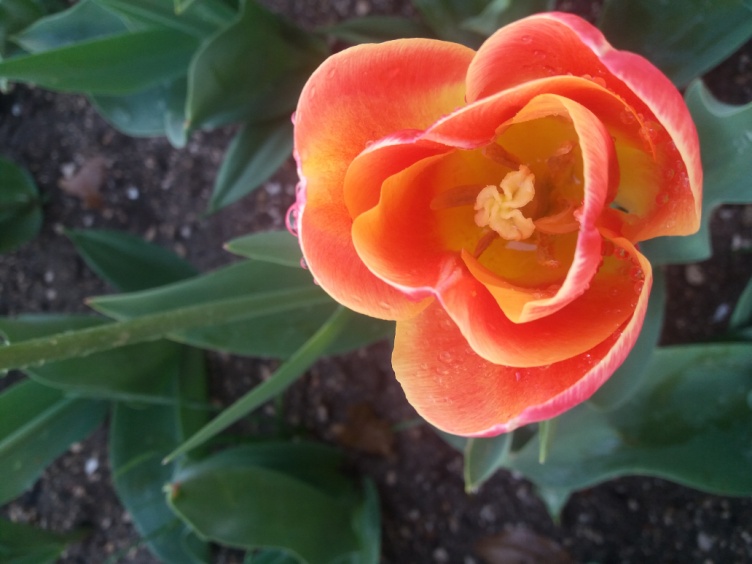 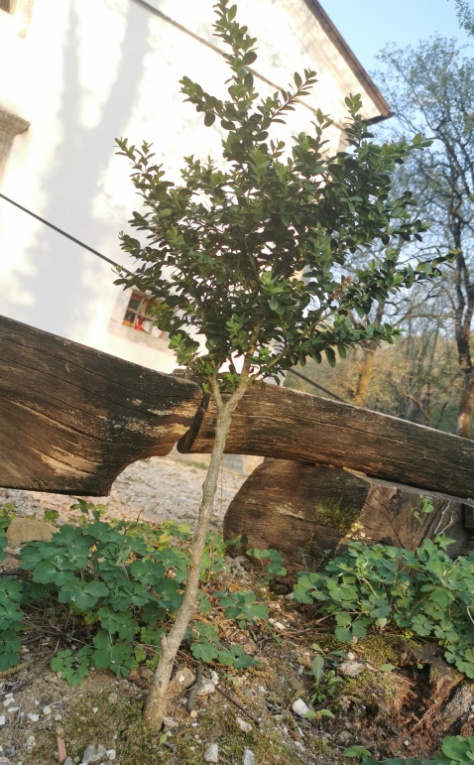 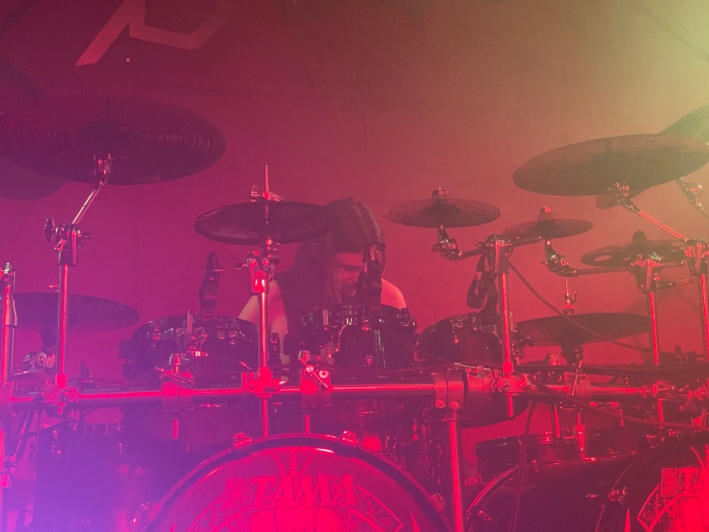 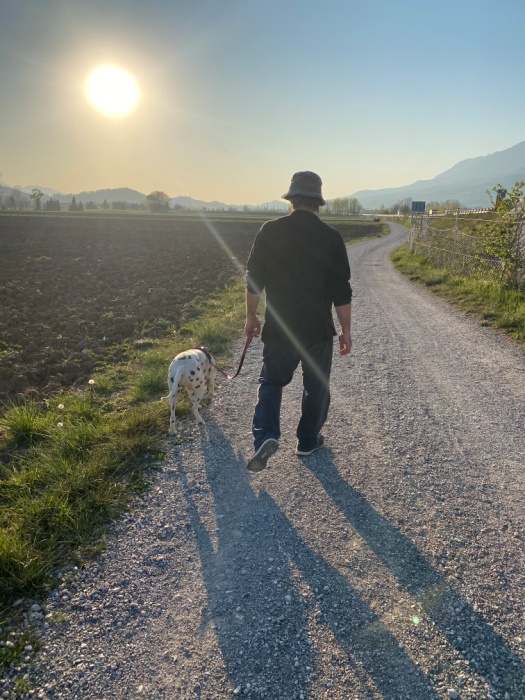 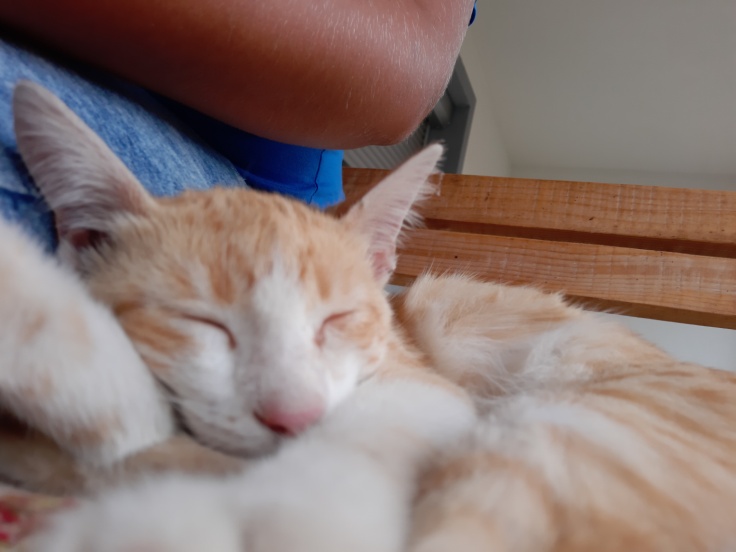 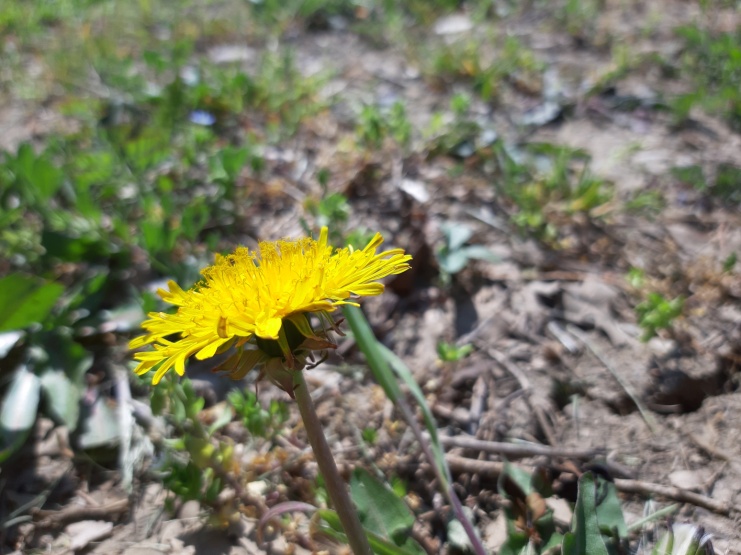 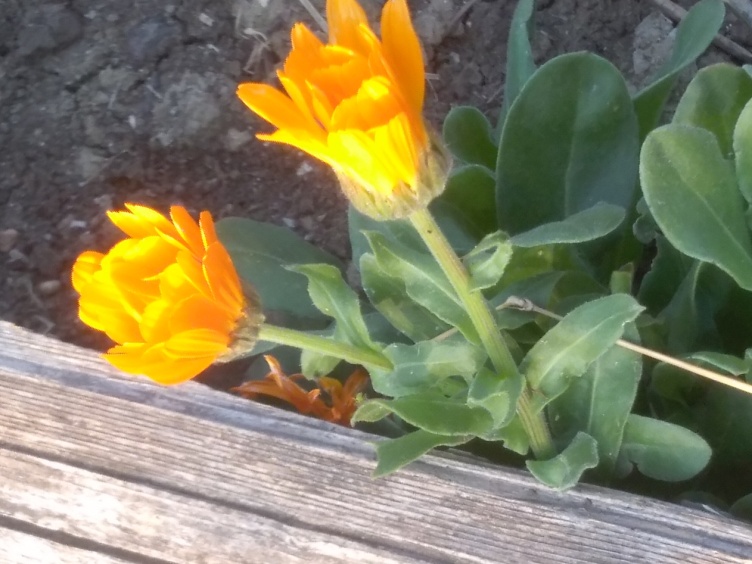 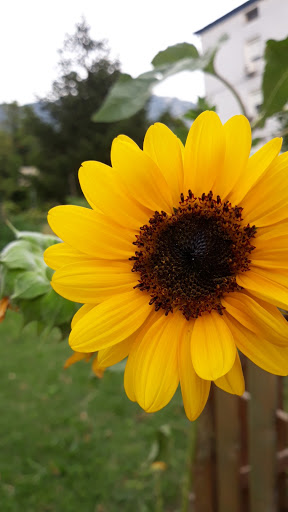 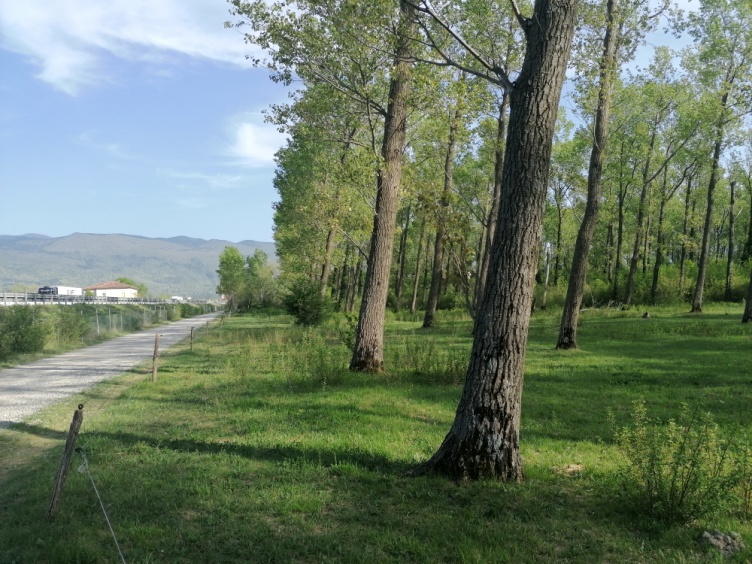 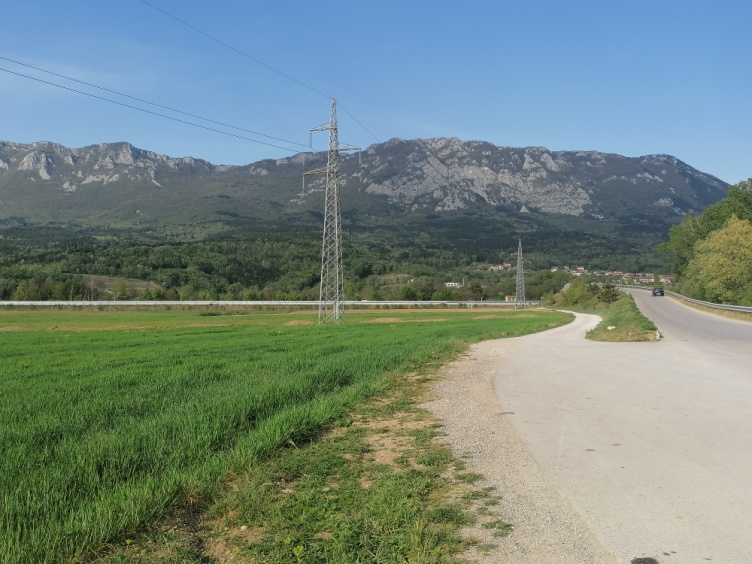 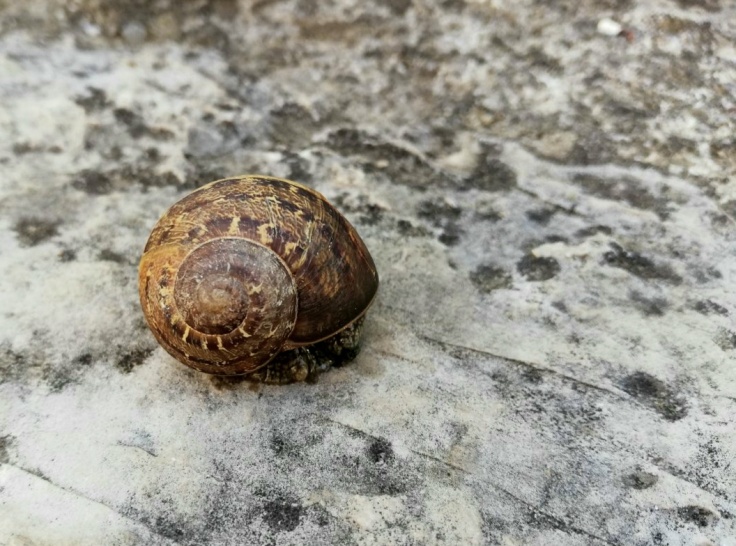 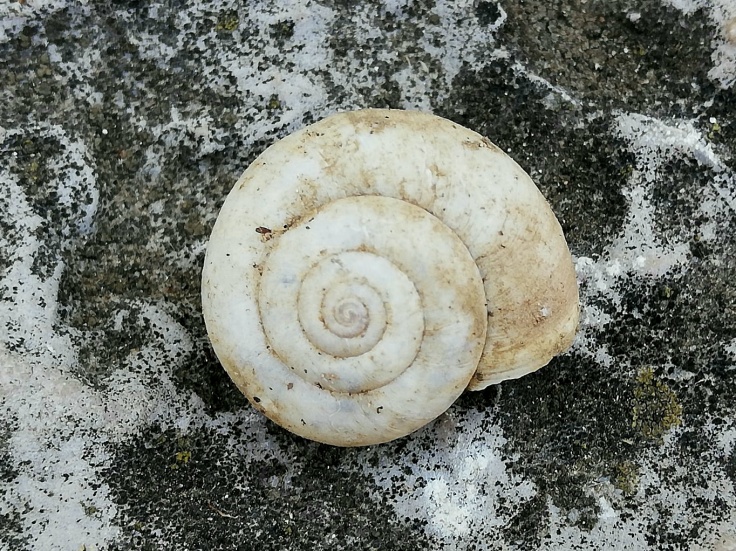 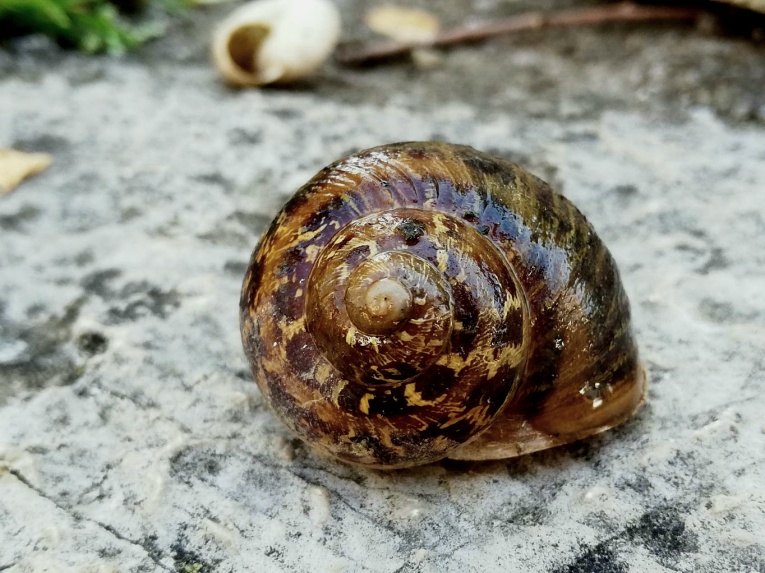 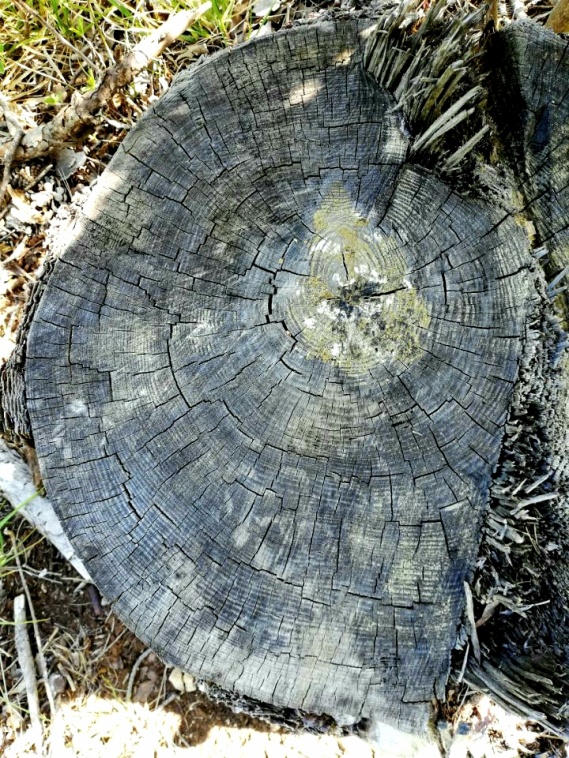 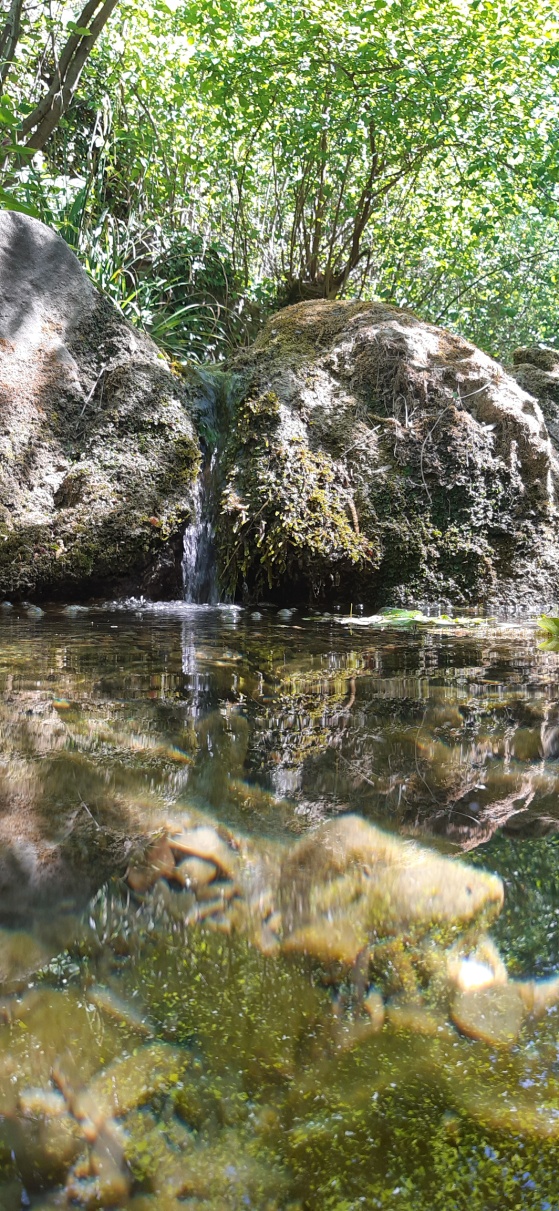 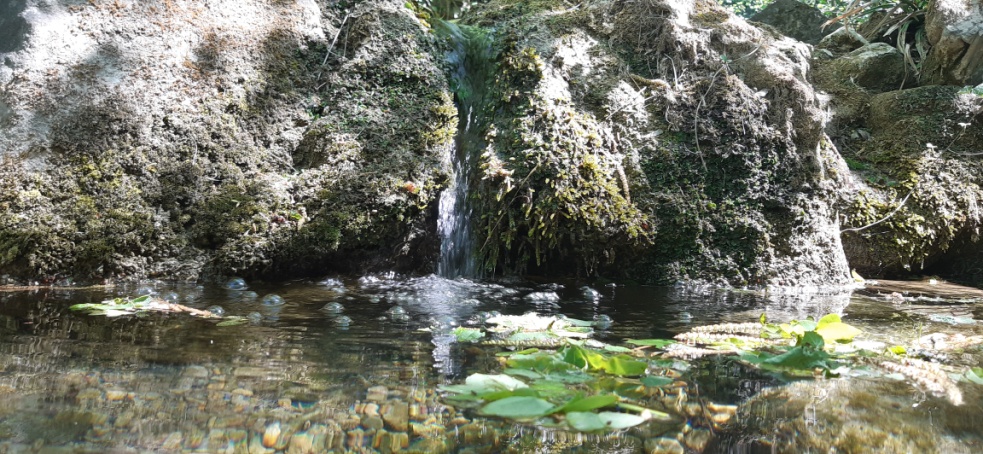 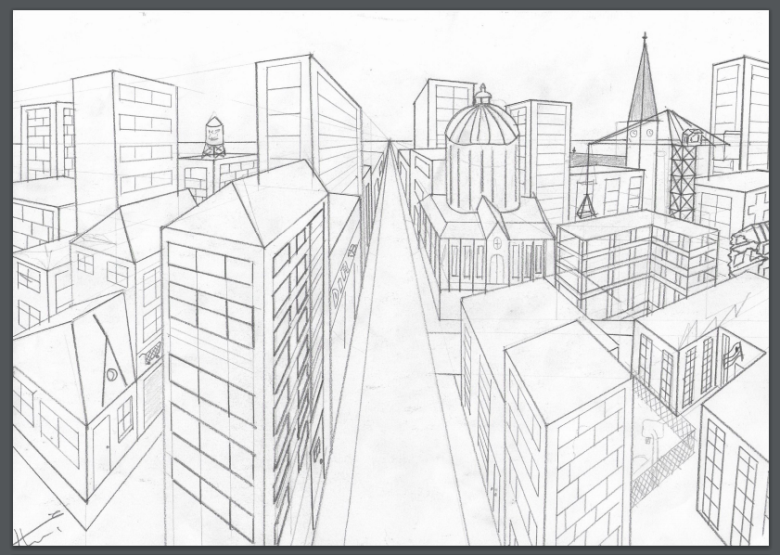 NALOGA: LIKOVNI IZZIV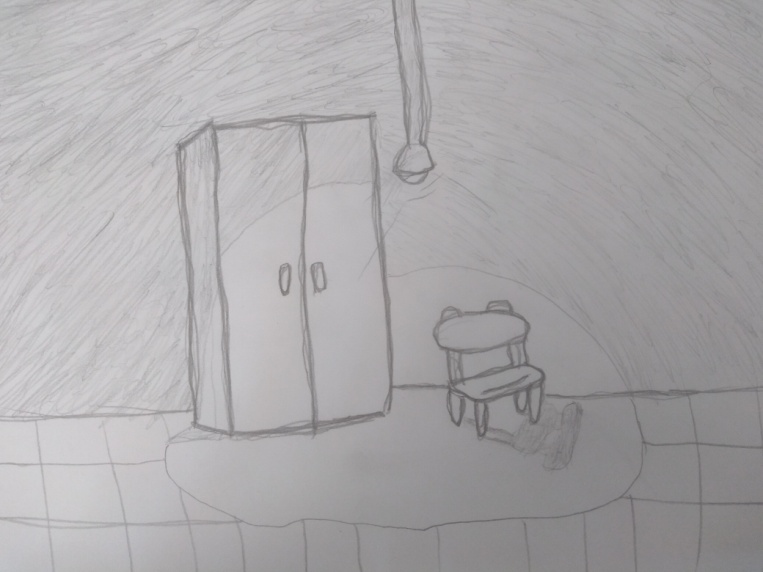 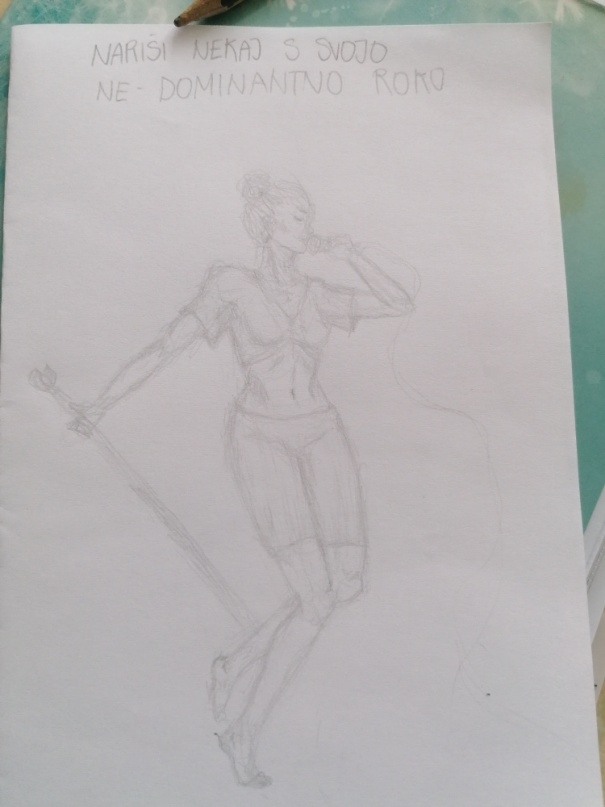 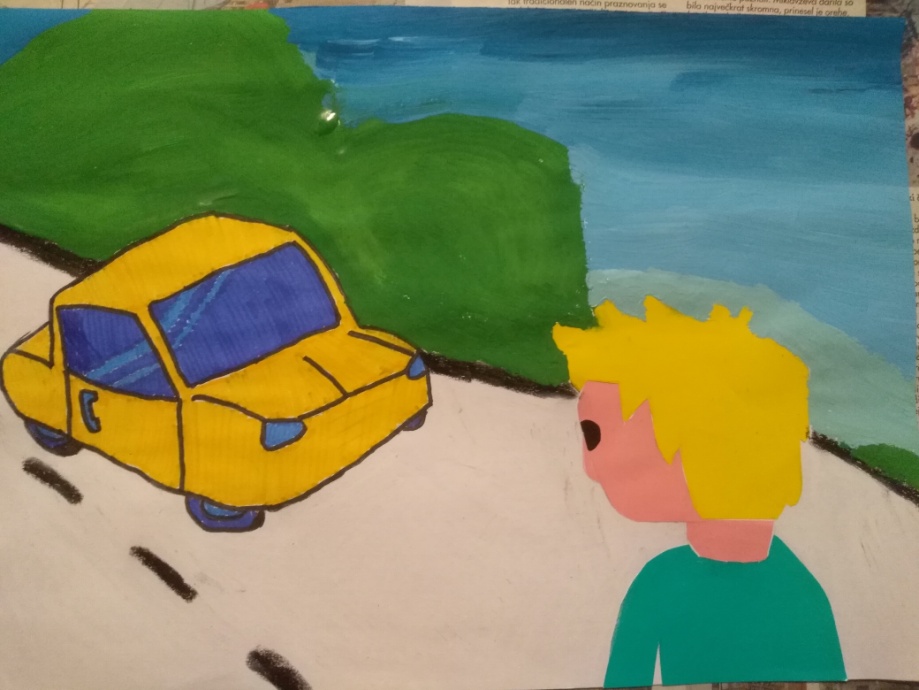 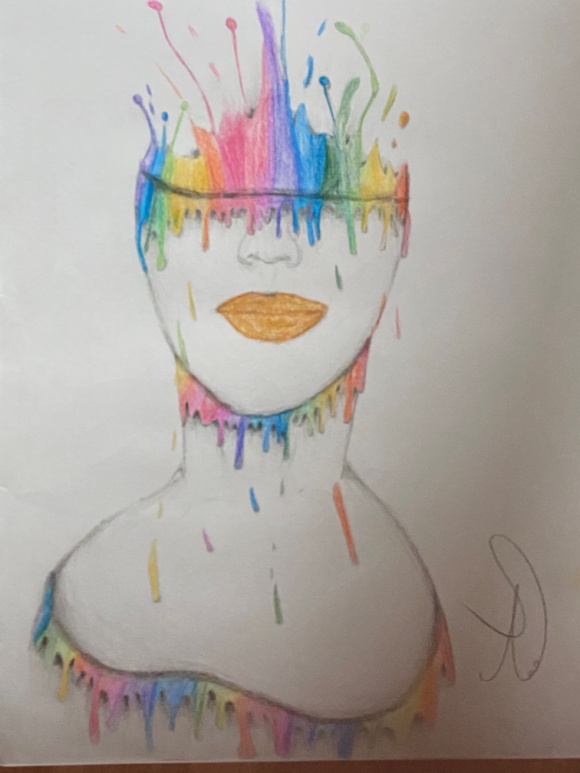 